Word Template for FCRAR PapersFirst Author, Second Author(1), Third Author(2), Fourth Author(3)First author’s affiliation
First author’s 1st line of address
First author’s 2nd line of address; include City, State(1) Use if different from the first author: Second author’s affiliation, City, State(2) Use if different from the first author: Third author’s affiliation, City, State(3) Use if different from the first author: Fourth author’s affiliation, City, State1st author’s email, 2nd author’s email, 3rd author’s email, 4th author’s emailABSTRACTIn this paper, we describe the formatting guidelines for the Florida Conference on Recent Advances in Robotics (FCRAR) conference. These guidelines are based on those used by the ACM SIG Proceedings, but revised to meet the current needs. KeywordsKeywords are your own designated words that capture the content of your paper in a few words. INTRODUCTIONThe proceedings are the records of the conference. FCRAR hopes to give these conference by-products a single, high-quality appearance. To do this, we ask that authors follow some simple guidelines. In essence, we ask you to make your paper look exactly like this document. The easiest way to do this is simply to download this template and replace the content with your own material.PAGE SIZEAll material on each page should fit within a rectangle of 18 x 23.5 cm (7" x 9.25"), centered on the page, beginning 2.54 cm (1") from the top of the page and ending with 2.54 cm (1") from the bottom.  The right and left margins should be 1.9 cm (0.75”).  The text should be in two 8.45 cm (3.33") columns with a .83 cm (0.33") gutter.TYPESET TEXT or Body TextPlease use a 9-point Times New Roman font, or other Roman font with serifs, as close as possible in appearance to Times New Roman in which these guidelines have been set. The goal is to have a 9-point text, as you see here. Please use sans-serif or non-proportional fonts only for special purposes, such as distinguishing source code text. If Times Roman is not available, try the font named Computer Modern Roman. On a Macintosh, use the font named Times.  Right margins should be justified, not ragged.Title and AuthorsThe title (Times New Roman 24-point), authors' names (Times New Roman 11-point) and affiliations (Times New Roman 10-point) run across the full width of the page – one column wide. We also recommend e-mail address (Times New Roman 10-point). See the top of this page for four addresses. For more than three authors, or less, you may have to improvise.Subsequent PagesFor pages other than the first page, start at the top of the page, and continue in double-column format.  The two columns on the last page should be as close to equal length as possible.Table . Table captions should be placed above the tableReferences and CitationsFootnotes should be Times New Roman 9-point, and justified to the full width of the column.Use the standard Communications of the ACM format for references – that is, a numbered list at the end of the article, ordered alphabetically by first author, and referenced by numbers in brackets [1]. See the examples of citations at the end of this document. Within this template file, use the style named references for the text of your citation.The references are also in 9 pt., but that section (see Section 7) is ragged right. References should be published materials accessible to the public. Internal technical reports may be cited only if they are easily accessible (i.e. you can give the address to obtain the report within your citation) and may be obtained by any reader. Proprietary information may not be cited. Private communications should be acknowledged, not referenced (e.g., “[Robertson, personal communication]”).Page Numbering, Headers and FootersDo not include headers, footers or page numbers in your submission. These will be added when the publications are assembled.FIGURES/CAPTIONSPlace Tables/Figures/Images in text as close to the reference as possible (see Figure 1).  It may extend across both columns to a maximum width of 17.78 cm (7”).Captions should be Times New Roman 9-point bold.  They should be numbered (e.g., “Table 1” or “Figure 2”), please note that the word for Table and Figure are spelled out. Figure’s captions should be centered beneath the image or picture, and Table captions should be centered above the table body.SECTIONSThe heading of a section should be in Times New Roman 12-point bold in all-capitals flush left with an additional 6-points of white space above the section head.  Sections and subsequent sub- sections should be numbered and flush left. For a section head and a subsection head together (such as Section 3 and subsection 3.1), use no additional space above the subsection head.SubsectionsThe heading of subsections should be in Times New Roman 12-point bold with only the initial letters capitalized. (Note: For subsections and subsubsections, a word like the or a is not capitalized unless it is the first word of the header.)SubsubsectionsThe heading for subsubsections should be in Times New Roman 11-point italic with initial letters capitalized and 6-points of white space above the subsubsection head.Subsubsections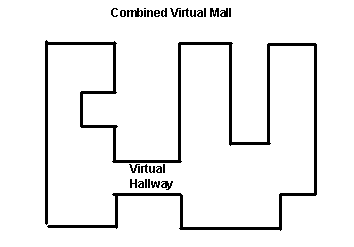 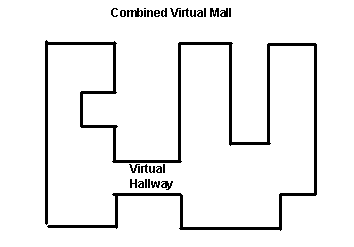 The heading for subsubsections should be in Times New Roman 11-point italic with initial letters capitalized.SubsubsectionsThe heading for subsubsections should be in Times New Roman 11-point italic with initial letters capitalized.ACKNOWLEDGMENTSOur thanks to ACM SIGCHI for allowing us to modify templates they had developed.REFERENCESBasic format for books:J. K. Author, “Title of chapter in the book,” in Title of His Published Book, xth ed. City of Publisher, Country if notUSA: Abbrev. of Publisher, year, ch. x, sec. x, pp. xxx–xxx.Examples:G. O. Young, “Synthetic structure of industrial plastics,” in Plastics,  2nd  ed.,  vol.  3,  J.  Peters,  Ed.  New  York: McGraw-Hill, 1964, pp. 15–64.W.-K. Chen, Linear Networks and Systems. Belmont, CA: Wadsworth, 1993, pp. 123–135.Basic format for periodicals:J. K. Author, “Name of paper,” Abbrev. Title of Periodical,  vol. x, no. x, pp. xxx-xxx, Abbrev. Month, year.Examples:J. U. Duncombe, “Infrared navigation—Part I: An assessment of feasibility,” IEEE Trans. Electron Devices, vol. ED-11, no. 1, pp. 34–39, Jan. 1959.E. P. Wigner, “Theory of traveling-wave optical laser,” Phys. Rev., vol. 134, pp. A635–A646, Dec. 1965.E. H. Miller, “A note on reflector arrays,” IEEE Trans. Antennas Propagat., to be published.Basic format for reports:J. K. Author, “Title of report,” Abbrev. Name of Co., City of Co., Abbrev. State, Rep. xxx, year.Examples:E. E. Reber, R. L. Michell, and C. J. Carter, “Oxygen absorption in the earth’s atmosphere,” Aerospace Corp., Los Angeles, CA, Tech. Rep. TR-0200 (4230-46)-3, Nov. 1988.J. H. Davis and J. R. Cogdell, “Calibration program for the 16-foot antenna,” Elect. Eng. Res. Lab., Univ. Texas, Austin, Tech. Memo. NGL-006-69-3, Nov. 15, 1987.Basic format for handbooks:Name of Manual/Handbook, x ed., Abbrev. Name of Co., City of Co., Abbrev. State, year, pp. xxx-xxx.Examples:Transmission Systems for Communications, 3rd ed., Western Electric Co., Winston-Salem, NC, 1985, pp. 44–60.Motorola Semiconductor Data Manual, Motorola Semiconductor Products Inc., Phoenix, AZ, 1989.Basic format for books (when available online): Author. (year, month day). Title. (edition) [Type of medium]. volume (issue). Available: site/path/fileExample:J. Jones. (1991, May 10). Networks. (2nd ed.) [Online]. Available: http://www.atm.comBasic format for journals (when available online):Author. (year, month). Title. Journal. [Type of medium]. volume (issue), pages. Available: site/path/file Example:R. J. Vidmar. (1992,  Aug.).  On  the  use  of  atmospheric plasmas as electromagnetic reflectors. IEEE Trans. Plasma Sci. [Online]. 21(3), pp. 876–880. Available: http://www.halcyon.com/pub/journals/21ps03-vidmarBasic format for papers presented at conferences (when available online): Author. (year, month). Title. Presented at Conference title. [Type of Medium]. Available: site/path/fileExample:PROCESS  Corp.,  MA.  Intranets:  Internet  technologies deployed behind the firewall for corporate productivity. Presented at 
INET96 Annual Meeting. [Online]. Available:  http://home.process.com/Intranets/wp2.htpBasic format for reports   and   handbooks (when available online):    Author.   (year,   month).   Title. Comp an y . C ity, State or Country. [Type of Medium]. Available: site/path/fileExample:   S.  L.  Tall een.  (1996 ,  Apr . ).  The  In t r an et  Archi -tecture:  M a nagi ng  i n f o rm at i on  i n  t h e  ne w paradigm. Amdahl Corp., CA. [Online]. Available: http://www.amdahl.com/doc/products/bsg/intra/infra/htmlBasic format for computer programs and electronic documents (when available online): ISO recommends that capitalization follow the accepted practice for the language or script in which the information is given.Example:A. Harriman. (1993, June). Compendium of genealogical software. Humanist. [Online]. Available e-mail: HUMANIST@NYVM.ORG Message: get GENEALOGY REPORTBasic format for patents (when available online):Name of the invention, by inventor’s name. (year, month day). Patent Number [Type of medium]. Available: site/path/fileExample:Musical toothbrush with adjustable neck and mirror, by L.M.R. Brooks. (1992, May 19). Patent D 326 189[Online]. Available: NEXIS Library: LEXPAT File: DESIGNBasic format for conference proceedings (published):J. K. Author, “Title of paper,” in Abbreviated Name of Conf., City of Conf., Abbrev. State (if given), year, pp. xxxxxx.Example:D. B. Payne and J. R. Stern, “Wavelength-switched pas- sively coupled single-mode optical network,” in Proc. IOOC-ECOC, 1985, 
pp. 585–590.Example for papers presented at conferences (unpublished):D. Ebehard and E. Voges, “Digital single sideband detection for interferometric sensors,” presented at the 2nd Int. Conf. Optical Fiber Sensors, Stuttgart, Germany, Jan. 2-5, 1984.Basic format for patents:J. K. Author, “Title of patent,” U.S. Patent x xxx xxx, Abbrev. Month, day, year.Example:G. Brandli and M. Dick, “Alternating current fed power supply,” 
U.S. Patent 4 084 217, Nov. 4, 1978.
Basic format for theses (M.S.) and dissertations (Ph.D.):J. K. Author, “Title of thesis,” M.S. thesis, Abbrev. Dept., Abbrev. Univ., City of Univ., Abbrev. State, year.J. K. Author, “Title of dissertation,” Ph.D. dissertation, Abbrev. Dept., Abbrev. Univ., City of Univ., Abbrev. State, year.Examples:J. O. Williams, “Narrow-band analyzer,” Ph.D. dissertation, Dept. Elect. Eng., Harvard Univ., Cambridge, MA, 1993.N. Kawasaki, “Parametric study of thermal and chemical nonequilibrium nozzle flow,” M.S. thesis, Dept. Electron. Eng., Osaka Univ., Osaka, Japan, 1993.
Basic format for the most common types of unpublished references:J. K. Author, private communication, Abbrev. Month, year.J. K. Author, “Title of paper,” unpublished.J. K. Author, “Title of paper,” to be published.Examples:A. Harrison, private communication, May 1995.B. Smith, “An approach to graphs of linear forms,” unpublished.A. Brahms, “Representation error for real numbers in binary computer arithmetic,” IEEE Computer Group Repository, Paper R-67-85.Basic format for standards:Title of Standard, Standard number, date.Examples:IEEE Criteria for Class IE Electric Systems, IEEE Standard 308, 1969.Letter Symbols for Quantities, ANSI Standard Y10.5-1968.Make sure to remove the bold section identifiers above such as “Basic format for books,” … “Basic format for standards” from your reference list! Use the appropriate format for each of your reference. Columns on last page should be made as close as possible to equal length.GraphicsTopIn-betweenBottomTablesEndLastFirstFiguresGoodSimilarVery well